Student Name: ____________________										Graduation Year: _____________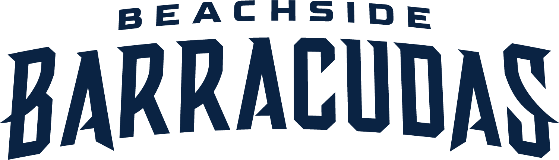 AICE Diploma Tracking GuideDiploma Requirements: Achieve a minimum of seven (7) credits (including Global Perspectives and Research AS)*Diploma Requirements: Achieve a minimum of seven (7) credits (including Global Perspectives and Research AS)*Diploma Requirements: Achieve a minimum of seven (7) credits (including Global Perspectives and Research AS)*Diploma Requirements: Achieve a minimum of seven (7) credits (including Global Perspectives and Research AS)*Diploma Requirements: Achieve a minimum of seven (7) credits (including Global Perspectives and Research AS)*Diploma Requirements: Achieve a minimum of seven (7) credits (including Global Perspectives and Research AS)*Diploma Requirements: Achieve a minimum of seven (7) credits (including Global Perspectives and Research AS)*Diploma Requirements: Achieve a minimum of seven (7) credits (including Global Perspectives and Research AS)*Diploma Requirements: Achieve a minimum of seven (7) credits (including Global Perspectives and Research AS)*Diploma Requirements: Achieve a minimum of seven (7) credits (including Global Perspectives and Research AS)*Diploma Requirements: Achieve a minimum of seven (7) credits (including Global Perspectives and Research AS)*Diploma Requirements: Achieve a minimum of seven (7) credits (including Global Perspectives and Research AS)*Earn at least one credit from Groups 1, 2 and 3Earn at least one credit from Groups 1, 2 and 3Earn at least one credit from Groups 1, 2 and 3Earn at least one credit from Groups 1, 2 and 3Earn at least one credit from Groups 1, 2 and 3Earn at least one credit from Groups 1, 2 and 3Earn at least one credit from Groups 1, 2 and 3Earn at least one credit from Groups 1, 2 and 3Earn at least one credit from Groups 1, 2 and 3Optional (max of two credits)Optional (max of two credits)Optional (max of two credits)Mathematics & ScienceGroup 1Mathematics & ScienceGroup 1Mathematics & ScienceGroup 1LanguagesGroup 2LanguagesGroup 2LanguagesGroup 2Arts & HumanitiesGroup 3Arts & HumanitiesGroup 3Arts & HumanitiesGroup 3Interdisciplinary & Skill-Based Courses, Group 4Interdisciplinary & Skill-Based Courses, Group 4Interdisciplinary & Skill-Based Courses, Group 4Series DateGradeCourseSeries DateGradeCourseSeries DateGradeCourseSeries DateGradeCourseEnvironmental Management AS**English Language ASEnglish Literature ASGeneral Paper ASPhysics ASSpanish Language AS (Exam ONLY)English Literature ALThinking Skills ASPsychology AS**History-International AS Thinking Skills ALMathematics ASHistory-___________ AL (Exam ONLY)Computer Science AS (Exam ONLY) Travel and Tourism ASRequired Core CourseRequired Core CourseRequired Core CourseTravel and Tourism ALSeries DateGradeCourseDigital Media & Design AS Global Perspectives and Research ASDrama AS/ALMusic AS (Exam ONLY)Economics AS (Exam ONLY)Psychology AS**Environmental Management AS**Diploma Applied for:Date: _________________Student Signature: ________________________________________                                      Parent/Guardian Signature: ________________________________________Coordinator Signature: _____________________________________                                     Academic Advisor Signature: _______________________________________Diploma Applied for:Date: _________________Student Signature: ________________________________________                                      Parent/Guardian Signature: ________________________________________Coordinator Signature: _____________________________________                                     Academic Advisor Signature: _______________________________________Diploma Applied for:Date: _________________Student Signature: ________________________________________                                      Parent/Guardian Signature: ________________________________________Coordinator Signature: _____________________________________                                     Academic Advisor Signature: _______________________________________Diploma Applied for:Date: _________________Student Signature: ________________________________________                                      Parent/Guardian Signature: ________________________________________Coordinator Signature: _____________________________________                                     Academic Advisor Signature: _______________________________________Diploma Applied for:Date: _________________Student Signature: ________________________________________                                      Parent/Guardian Signature: ________________________________________Coordinator Signature: _____________________________________                                     Academic Advisor Signature: _______________________________________Diploma Applied for:Date: _________________Student Signature: ________________________________________                                      Parent/Guardian Signature: ________________________________________Coordinator Signature: _____________________________________                                     Academic Advisor Signature: _______________________________________Diploma Applied for:Date: _________________Student Signature: ________________________________________                                      Parent/Guardian Signature: ________________________________________Coordinator Signature: _____________________________________                                     Academic Advisor Signature: _______________________________________Diploma Applied for:Date: _________________Student Signature: ________________________________________                                      Parent/Guardian Signature: ________________________________________Coordinator Signature: _____________________________________                                     Academic Advisor Signature: _______________________________________Diploma Applied for:Date: _________________Student Signature: ________________________________________                                      Parent/Guardian Signature: ________________________________________Coordinator Signature: _____________________________________                                     Academic Advisor Signature: _______________________________________Diploma Applied for:Date: _________________Student Signature: ________________________________________                                      Parent/Guardian Signature: ________________________________________Coordinator Signature: _____________________________________                                     Academic Advisor Signature: _______________________________________Diploma Applied for:Date: _________________Student Signature: ________________________________________                                      Parent/Guardian Signature: ________________________________________Coordinator Signature: _____________________________________                                     Academic Advisor Signature: _______________________________________Diploma Applied for:Date: _________________Student Signature: ________________________________________                                      Parent/Guardian Signature: ________________________________________Coordinator Signature: _____________________________________                                     Academic Advisor Signature: _______________________________________Diploma Course Grade Boundaries:    A (120) a (60)    B (100) b (50)    C (80) c (40)    D (60) d (30)    E (40) e (20)Diploma Awarded:               Distinction (360-420) _________     Merit (250-359) _________     Pass (140-249) _________     Not Earned (Below 140) _________Date: __________________Total Points: ___________________                                                                                                     Additional Credits Earned: ___________________Diploma Course Grade Boundaries:    A (120) a (60)    B (100) b (50)    C (80) c (40)    D (60) d (30)    E (40) e (20)Diploma Awarded:               Distinction (360-420) _________     Merit (250-359) _________     Pass (140-249) _________     Not Earned (Below 140) _________Date: __________________Total Points: ___________________                                                                                                     Additional Credits Earned: ___________________Diploma Course Grade Boundaries:    A (120) a (60)    B (100) b (50)    C (80) c (40)    D (60) d (30)    E (40) e (20)Diploma Awarded:               Distinction (360-420) _________     Merit (250-359) _________     Pass (140-249) _________     Not Earned (Below 140) _________Date: __________________Total Points: ___________________                                                                                                     Additional Credits Earned: ___________________Diploma Course Grade Boundaries:    A (120) a (60)    B (100) b (50)    C (80) c (40)    D (60) d (30)    E (40) e (20)Diploma Awarded:               Distinction (360-420) _________     Merit (250-359) _________     Pass (140-249) _________     Not Earned (Below 140) _________Date: __________________Total Points: ___________________                                                                                                     Additional Credits Earned: ___________________Diploma Course Grade Boundaries:    A (120) a (60)    B (100) b (50)    C (80) c (40)    D (60) d (30)    E (40) e (20)Diploma Awarded:               Distinction (360-420) _________     Merit (250-359) _________     Pass (140-249) _________     Not Earned (Below 140) _________Date: __________________Total Points: ___________________                                                                                                     Additional Credits Earned: ___________________Diploma Course Grade Boundaries:    A (120) a (60)    B (100) b (50)    C (80) c (40)    D (60) d (30)    E (40) e (20)Diploma Awarded:               Distinction (360-420) _________     Merit (250-359) _________     Pass (140-249) _________     Not Earned (Below 140) _________Date: __________________Total Points: ___________________                                                                                                     Additional Credits Earned: ___________________Diploma Course Grade Boundaries:    A (120) a (60)    B (100) b (50)    C (80) c (40)    D (60) d (30)    E (40) e (20)Diploma Awarded:               Distinction (360-420) _________     Merit (250-359) _________     Pass (140-249) _________     Not Earned (Below 140) _________Date: __________________Total Points: ___________________                                                                                                     Additional Credits Earned: ___________________Diploma Course Grade Boundaries:    A (120) a (60)    B (100) b (50)    C (80) c (40)    D (60) d (30)    E (40) e (20)Diploma Awarded:               Distinction (360-420) _________     Merit (250-359) _________     Pass (140-249) _________     Not Earned (Below 140) _________Date: __________________Total Points: ___________________                                                                                                     Additional Credits Earned: ___________________Diploma Course Grade Boundaries:    A (120) a (60)    B (100) b (50)    C (80) c (40)    D (60) d (30)    E (40) e (20)Diploma Awarded:               Distinction (360-420) _________     Merit (250-359) _________     Pass (140-249) _________     Not Earned (Below 140) _________Date: __________________Total Points: ___________________                                                                                                     Additional Credits Earned: ___________________Diploma Course Grade Boundaries:    A (120) a (60)    B (100) b (50)    C (80) c (40)    D (60) d (30)    E (40) e (20)Diploma Awarded:               Distinction (360-420) _________     Merit (250-359) _________     Pass (140-249) _________     Not Earned (Below 140) _________Date: __________________Total Points: ___________________                                                                                                     Additional Credits Earned: ___________________Diploma Course Grade Boundaries:    A (120) a (60)    B (100) b (50)    C (80) c (40)    D (60) d (30)    E (40) e (20)Diploma Awarded:               Distinction (360-420) _________     Merit (250-359) _________     Pass (140-249) _________     Not Earned (Below 140) _________Date: __________________Total Points: ___________________                                                                                                     Additional Credits Earned: ___________________Diploma Course Grade Boundaries:    A (120) a (60)    B (100) b (50)    C (80) c (40)    D (60) d (30)    E (40) e (20)Diploma Awarded:               Distinction (360-420) _________     Merit (250-359) _________     Pass (140-249) _________     Not Earned (Below 140) _________Date: __________________Total Points: ___________________                                                                                                     Additional Credits Earned: ___________________*You may use up to five exam series (June and November to earn the equivalent of seven full credit examinations as long as exams are taken within a 25-month period.**May be used to meet the requirement for Group 1 or 3, but not both.*You may use up to five exam series (June and November to earn the equivalent of seven full credit examinations as long as exams are taken within a 25-month period.**May be used to meet the requirement for Group 1 or 3, but not both.*You may use up to five exam series (June and November to earn the equivalent of seven full credit examinations as long as exams are taken within a 25-month period.**May be used to meet the requirement for Group 1 or 3, but not both.*You may use up to five exam series (June and November to earn the equivalent of seven full credit examinations as long as exams are taken within a 25-month period.**May be used to meet the requirement for Group 1 or 3, but not both.*You may use up to five exam series (June and November to earn the equivalent of seven full credit examinations as long as exams are taken within a 25-month period.**May be used to meet the requirement for Group 1 or 3, but not both.*You may use up to five exam series (June and November to earn the equivalent of seven full credit examinations as long as exams are taken within a 25-month period.**May be used to meet the requirement for Group 1 or 3, but not both.*You may use up to five exam series (June and November to earn the equivalent of seven full credit examinations as long as exams are taken within a 25-month period.**May be used to meet the requirement for Group 1 or 3, but not both.*You may use up to five exam series (June and November to earn the equivalent of seven full credit examinations as long as exams are taken within a 25-month period.**May be used to meet the requirement for Group 1 or 3, but not both.*You may use up to five exam series (June and November to earn the equivalent of seven full credit examinations as long as exams are taken within a 25-month period.**May be used to meet the requirement for Group 1 or 3, but not both.*You may use up to five exam series (June and November to earn the equivalent of seven full credit examinations as long as exams are taken within a 25-month period.**May be used to meet the requirement for Group 1 or 3, but not both.*You may use up to five exam series (June and November to earn the equivalent of seven full credit examinations as long as exams are taken within a 25-month period.**May be used to meet the requirement for Group 1 or 3, but not both.*You may use up to five exam series (June and November to earn the equivalent of seven full credit examinations as long as exams are taken within a 25-month period.**May be used to meet the requirement for Group 1 or 3, but not both.